US008534305B1Патент Соединенных ШтатовВудолл и др.Номер патента: US 8,534,305 B1Дата выдачи патента: 17.09.2013            Двусторонняя конструкция с функцией обогрева и охлаждения, используемая в качестве раскладной палаткиИзобретатели: Роберт Вудолл, Панама-Сити, шт. Флорида(США); Фелипе Гарсия,Панама-Сити, шт. Флорида (США); Грегори Райтмейер,Панама-Сити, шт. Флорида (США)Правопреемники: Соединенные Штаты Америки в лице Министра ВМФ, Вашингтон, округ Колумбия (США)Примечание: При условии отказа от формулы изобретения, срок действия патента изменяется или продлевается согласно разделу 35, статьи 154, пункту b на 280 дней.Номер заявки: 13/066,854Дата подачи заявки: 15.04.2011Индекс МПКE04H15/02 (январь 2006)E04H15/10 (январь 2006)Нац. классификацияАмериканская патентная классификация 	 135/96; 135/91; 135/126; 135/116; 135/115; 47/29.5; 52/198  Область поиска прототиповАмериканская патентная классификация 	 135/125-126,135,137,116,115, 135/91-92,94; 52/83,198; 47/20.1,29.5; 126/628Для полной истории поиска см. заявку.	Ссылочная часть:Патенты США*протицированно экспертомГлавный эксперт — Винни ЙипПатентный поверенный - Джеймс Шепард	РЕФЕРАТКонструкция, в частности, раскладная палатка для использования в условиях экстремальных температур, ветра и засухи.  Одна сторона ткани конструкции отражает тепло, тогда как другая - поглощает.  Конструкция является двусторонней, и в зависимости от того, какая часть находится снаружи и какая - внутри, конструкция либо отражает, либо поглощает тепло атмосферного воздуха, делая конструкцию прохладнее в жарком климате и теплее в холодном.  Конструкция может быть снабжена съемным основанием с полостью, куда может быть залита теплоизолирующая жидкость (например, вода) для обеспечения дополнительного комфорта и дополнительной физической и тепловой стабильности конструкции.  Внутри может быть установлен дополнительный влагосборник для повторного использования конденсата, и ткань палатки может   быть влагоотталкивающей, что позволяет конденсату стекать в основание, не   причиняя дискомфорта тем, кто находится в палатке. 19 формул изобретения, 2 чертежных листа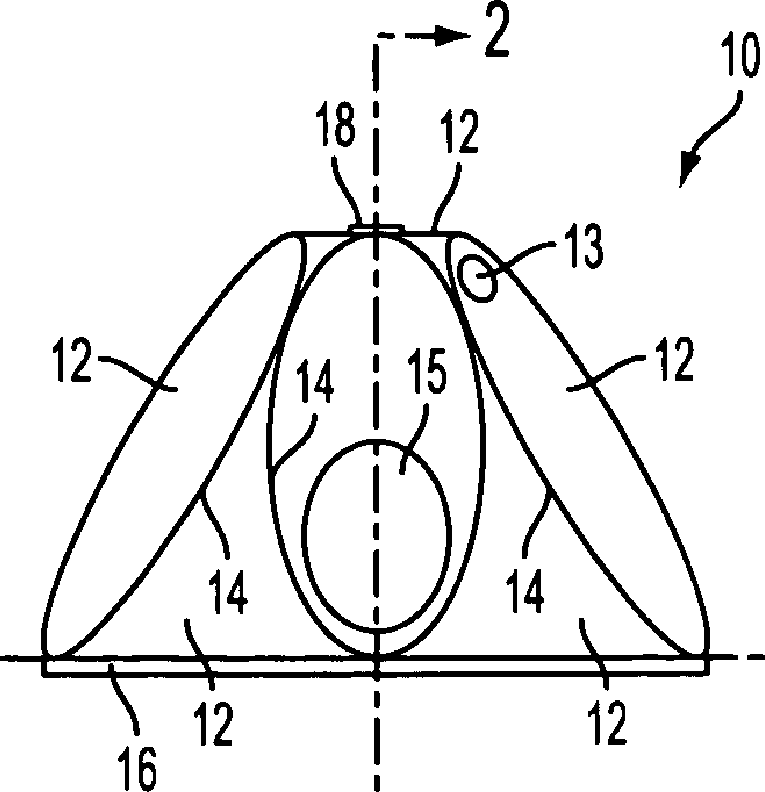 2\4US008534305B1U.S. PatentSep. 17, 2013Sheet 1 of 2US 8,534,305 B1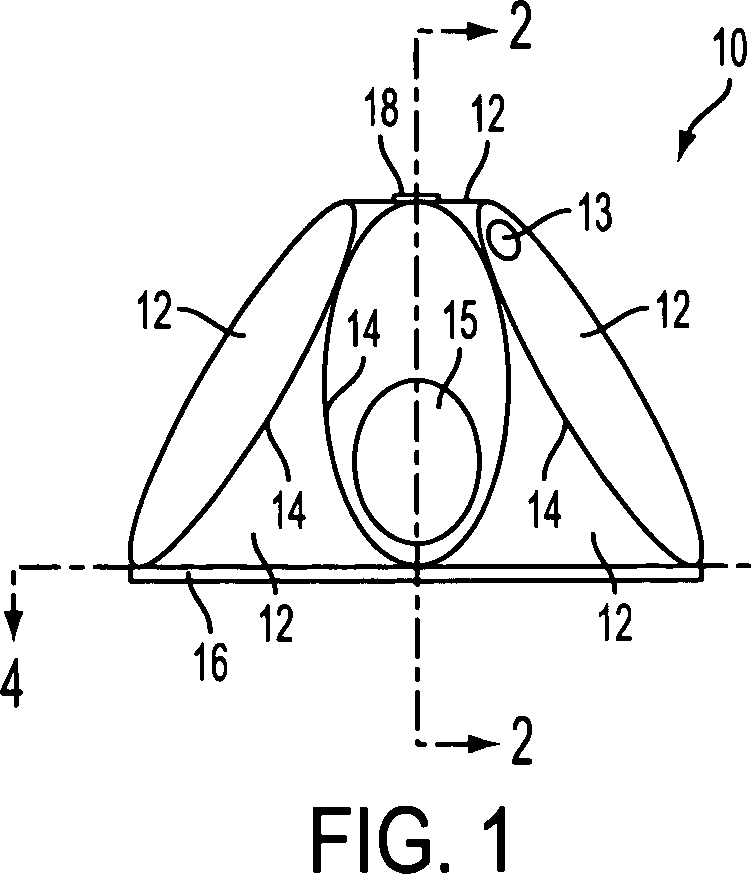 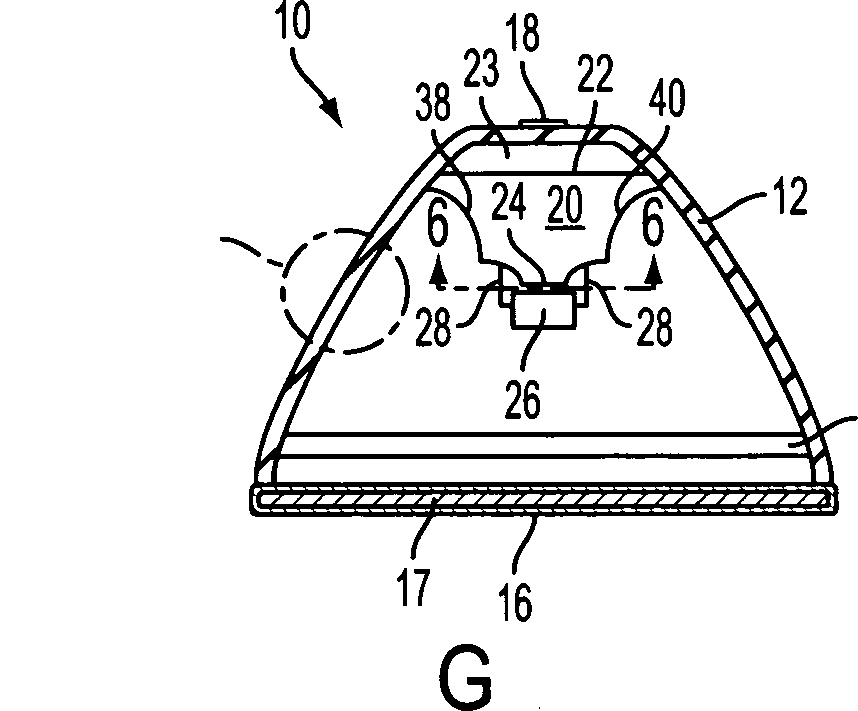 SEE FIG. 3FIG. 212	31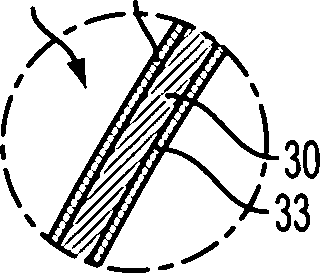 FIG. 3U.S. PatentSep. 17, 2013Sheet 2 of 2US 8,534,305 B1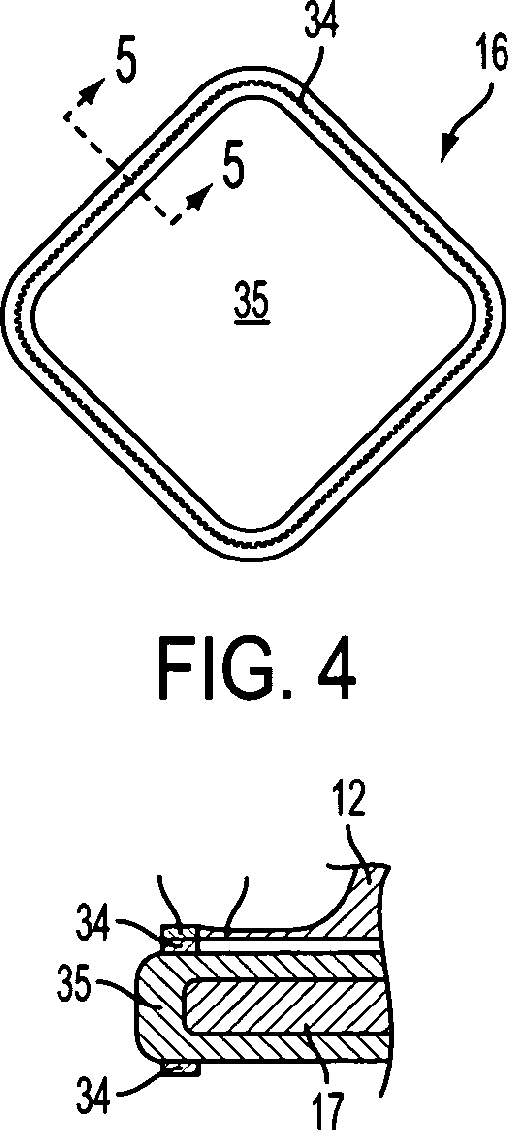 34' 36FIG. 5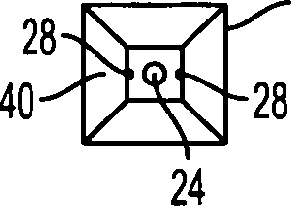 20FIG. 6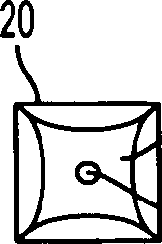 ■3824FIG. 7US 8,534,305 B11ДВУСТОРОННЯЯ КОНСТРУКЦИЯ С ФУНКЦИЕЙ ОБОГРЕВА И ОХЛАЖДЕНИЯ, ИСПОЛЬЗУЕМАЯ В КАЧЕСТВЕ РАСКЛАДНОЙ
 ПАЛАТКИ ДЕКЛАРАЦИЯ ГОСУДАРСТВЕННОГО ИНТЕРЕСА Изобретение, описанное в патенте, может быть изготовлено и использовано для правительства Соединенных Штатов   Америки и в правительственных целях и без выплаты авторских отчислений. ОБЛАСТЬ ИЗОБРЕТЕНИЯ Изобретение относится к переносным, пригодным для жилья конструкциям, устанавливаемым в частности в палатках, в   частности в переносных раскладных палатках. ПРЕДПОСЫЛКИ К СОЗДАНИЮ ИЗОБРЕТЕНИЯСкладные конструкции предназначены для установки палаток, которые можно сложить для удобной транспортировки, и которые легко можно поставить.  Однако, подобные палатки не разработаны для комфортного использования в местах, где слишком жарко, холодно, засушливо и ветрено. Например, в Афганистане на год приходится 300 солнечных дней, максимальная температура достигает 35°С, а минимальная - примерно -7°С, при этом скорость ветра варьируется от 2,2 до 6,2 м/с в относительно засушливом климате, с уровнем осадков в среднем ниже 305 мм в год, и температура с учетом ветра может достигнуть -17°С.  Недорогие раскладные палатки, которые могут обеспечить безопасные и   комфортные условия в таком климате, представляют ценность военнослужащим, размещенным в таких местностях, туристам и даже местному населению. Стандартным палаткам, поставленным в холодную погоду, свойственно образовывать конденсат на поверхностях внутри палатки, доставляя неприятности. При этом теряется влага, необходимая в засушливом климате.  Например, за обычный вечер в Афганистане на стенках палатки может скопиться примерно 250 мл конденсата, который может начать капать на находящихся внутри нее людей, что может стать серьезной проблемой.  В палатке, предназначенной для двоих человек, может образоваться около 450 мл конденсата, капающего на людей и предметы, которые находятся внутри палатки, из-за чего становится холодно, влажно и некомфортноРЕЗЮМЕ ИЗОБРЕТЕНИЯСоответственно, целью   изобретения является конструкция, которая может быть использована в качестве   складной и долговечной палатки, обеспечивающей оптимальную температуру внутри   палатки при ее установке в условиях экстремальных температур. Другая цель состоит в том, чтобы с помощью данной конструкции предотвратить попадание конденсата на людей и предметы, находящиеся внутри.  Другая цель состоит в том, чтобы   обеспечить сбор конденсата внутри палатки. В соответствии с этими и другими целями, которые появятся в дальнейшем, изобретение является конструкцией, пригодной для использования в качестве палатки, имеющей защитное покрытие и структурные элементы, расположенные внутри и предназначенные для поддержания покрова в нужном положении. Защитное покрытие имеет по меньшей мере два слоя, один из которых отражает, а другой поглащает тепло. В связи с этим конструкция может находиться в вертикальном положении с любым из слоев, что позволяет конструкции ограничить пространство для проживания, которое охлаждается или нагревается в зависимости от окружающих условий и от того, какой слой находится снаружи. Кроме того это позволяет легко собирать и разбирать конструкцию для удобства хранения. Конструкция может быть   оснащена съемным основанием с текучей 2средой, наполняемой жидкостью или газом, что позволяет обеспечить большую устойчивость, в особенности в условиях сильного ветра, а также создать тепловую инерцию для изоляции палатки от земли.  Конструкция так же может иметь водосборный канал, использующий эффект лотоса для накопления конденсата в верхней части замкнутого пространства, чтобы не допустить попадания конденсата на проживающего, и позволить повторное накопление и использование воды, что является большим преимуществом в условиях засухи.Эти и другие цели, характеристики и преимущества подразумеваются из последующего подробного описания конкретных вариантов конструкций изобретения. В тоже время предполагается, что изобретение может быть использовано в других вариантах конструкций, помимо уже представленных. Изменения и доработки могут быть внесены в те варианты конструкций, которые не влияют на основной замысел изобретения и не превышают его сферу действия, как это было выражено в прилагаемых формулах. Все варианты конструкций описаны в соответствующей ссылке с сопутствующими чертежами, предложенными ниже:ЧЕРТЕЖ И КРАТКОЕ ОПИСАНИЕ ЕГО ВИДОВРИС. 1 Вертикальная проекция складной палатки.РИС. 2 Вид палатки в разрезе по линии 2-2 на РИС. 1.РИС. 3 Вид отдельного участка палатки, обведенного на РИС. 2 линиями 3-3.РИС. 4 Общий вид конструкции по направлениям линий 4-4 на РИС. 1.РИС. 5 Вид отдельного участка конструкции, отмеченного линиями 5-5 на РИС. 4.РИС. 6 Общий вид конструкции по направлениям линий 6-6, представленной на РИС. 2.РИС. 7 Общий вид конструкции, представленной на РИС. 6, но с противоположной стороны от элемента 20.2,314,830A *3/1943Hunter135/933,598,133A *8/1971Abert et al135/944,531,330A *7/1985Phillips52/2 215,502,927A *4/1996Hammerton52/2185,562,115A *10/1996Sotelo135/1565,642,750A *7/1997Brown et al135/1375,660,197A *8/1997Boe et al135/1167,137,399B1 *11/2006Ransom et al135/1287,882,849B2 *2/2011Franta135/1152006/0057918Al*3/2006Burnett442/1322008/0289674Al*11/2008Franta135/1222010/0059095Al*3/2010Hinz et al135/120 1